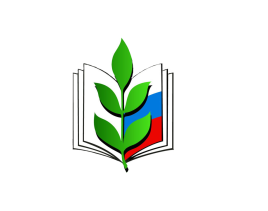 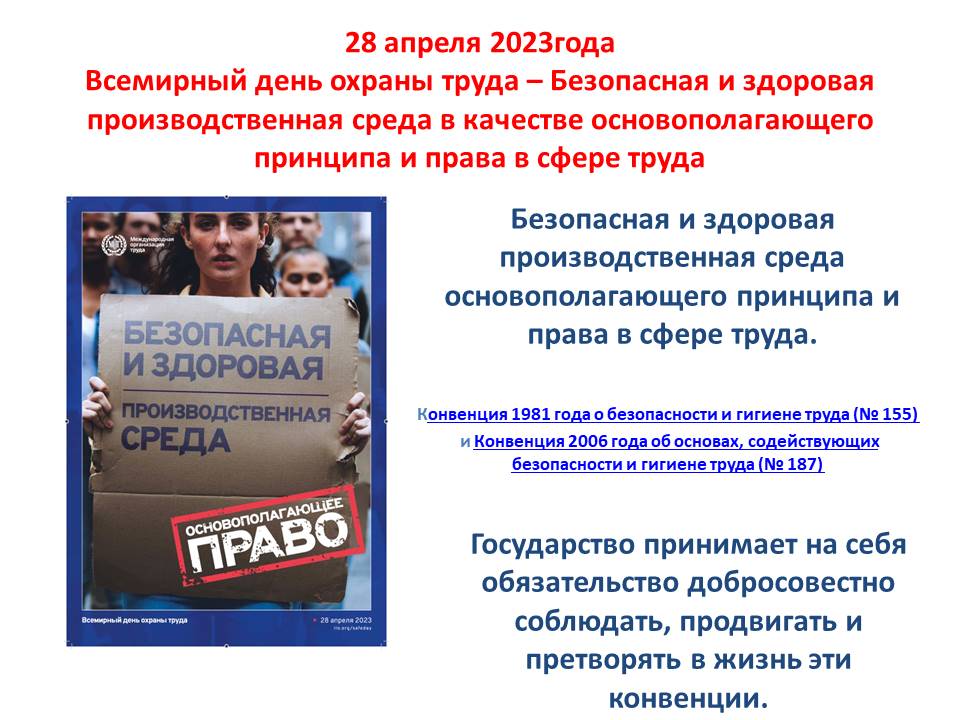 Информация о мероприятиях городской организациина  АПРЕЛЬ 2023 года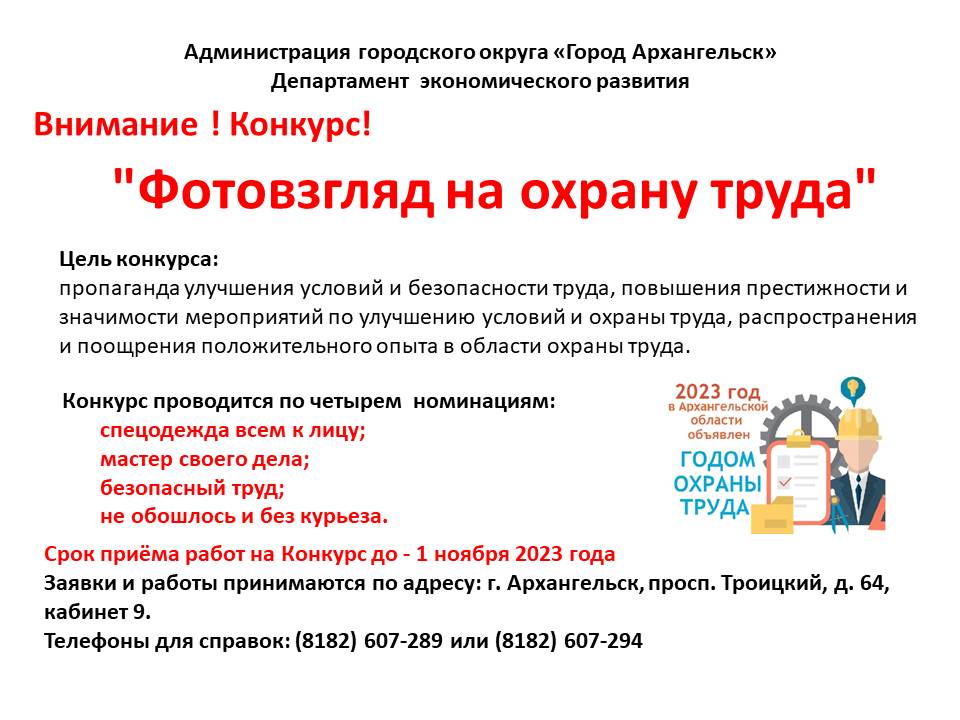 Председатель Архангельской городской организациипрофсоюза работников образования и науки РФ                                               Н. И. Заозерская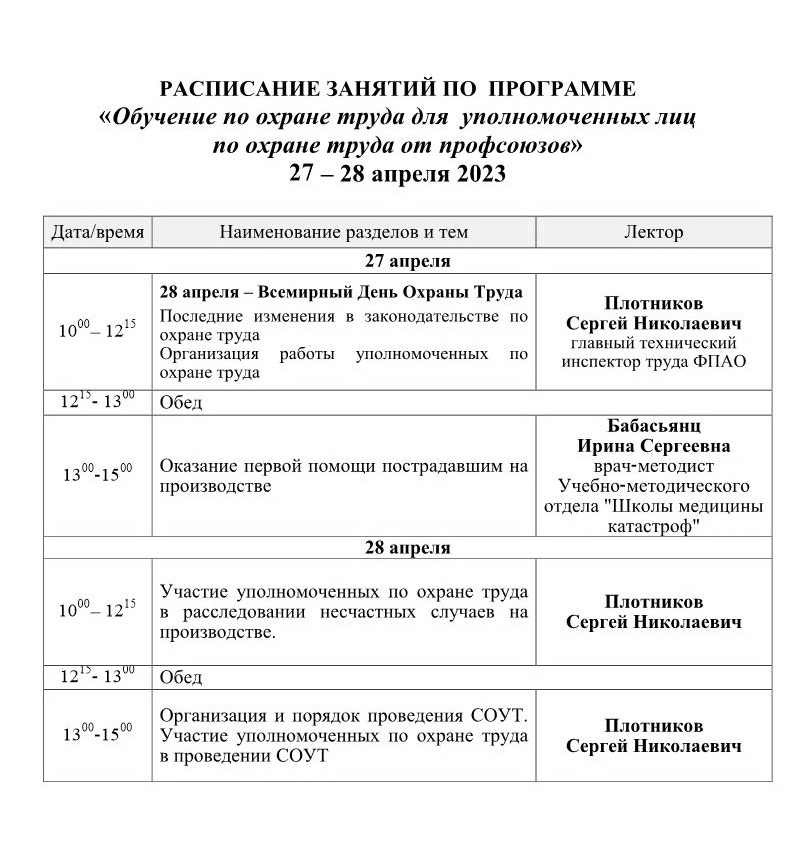 Дата, времяМероприятиеМесто проведения3-12 апреляДекада молодого педагога.По плану ДО28 апреляВсемирный день охраны трудаППОВ рамках проекта «Профсоюзное обучение»04 апреля - 10 мая  «Профсоюзный агитатор»- программа обучения профсоюзных агитаторов «PROF АРСЕНАЛ» ( по согласованию) На базе УЦФПАО27-28 апреляОбучение уполномоченных по охране трудаНа базе УЦФПАОВ течение месяцаОбучение вновь избранных председателей первичных профсоюзных организаций (индивидуально по согласованию).пр. Ломоносова, 209, каб.31227апреля в 14.00.Заседание комиссии по выделению материальной помощи.пр. Ломоносова, 209, каб.31227апреля 16.00.Заседание Президиума.пр. Ломоносова, 209, каб.312В течение месяцаВ рамках защиты прав членов профсоюза.Консультации по заключению коллективных договоров, по оплате труда и др. Индивидуальные консультации для членов профсоюза.Ломоносова, 209,каб.312 правовой инспектор1 мая «СОЛИДАРНОСТЬ  ТРУДЯЩИХСЯ - ЕДИНСТВО СТРАНЫ!»